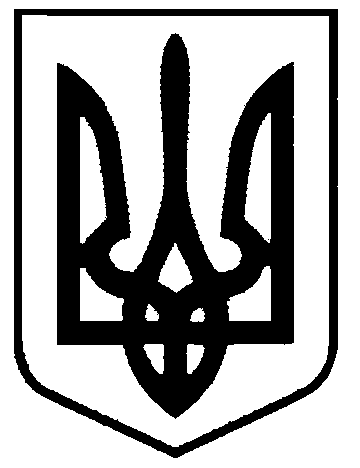 СВАТІВСЬКА МІСЬКА РАДАВИКОНАВЧИЙ КОМІТЕТРІШЕННЯвід  «22» лютого  2018 р.    	                    м. Сватове                                               № 17   Про надання допомоги Стешенко Т.М.на поховання Шаповалової Л.В. яка на день смерті ніде не працювала Розглянувши заяву Стешенко Тамари Миколаївни, яка проживає по вул. Польова,  74  м. Сватове, Луганської області, з проханням надати їй допомогу на поховання доньки Шаповалової Людмили Володимирівни, яка померла 24.01.2018  року  і на день смерті не була пенсіонером, не перебувала на обліку в центрі зайнятості та ніде не працювала, керуючись ст. 13 Закону України «Про поховання та похоронну справу», постановою Кабінету Міністрів України № 99 від 31.01.2007 року, Виконавчий комітет Сватівської міської радиВИРІШИВ:Надати Стешенко Тамарі Миколаївні  матеріальну допомогу на поховання доньки Шаповалової Людмили Володимирівни  у розмірі 500  грн.Видатки здійснити за рахунок коштів передбачених бюджетом.Дане рішення направити:-керівнику фінансово-розрахункового відділу міської ради, Варибрус Н.О.Сватівський міський голова                                                 Є.В. Рибалко